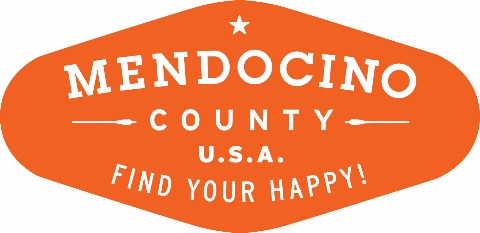 MENDOCINO COUNTY TOURISM COMMISSION, INC.Finance Committee Agenda    DATE: Wednesday, July 25, 2018 TIME: 11:00 AMPLACE: 390 W. Standley Street Ukiah, CA 95482
CALL-IN:  Redwood Empire Fair Grounds, 1055 N State St, Ukiah, CA 95482 *Please note: To abide by the Brown Act, call-in locations must be listed on the agenda. If anyone from the public is calling in during the meeting, it must be done at the posted locations above.I. CALL TO ORDER 11:02amII. ROLL CALL: Jennifer Seward, John KuhryIII. CHAIR’S COMMENTSIV. PUBLIC COMMENT ON NON-AGENDA ITEMSTravis asked what they’d like to see each meeting moving forward… JK & JS would like to see check register, CC statements and Quickbook reports as presented to BOD. Brown Act Requirements: Pursuant to the Brown Act, the Board cannot discuss issues or take action on any requests during the comment period.V. REVIEW MAY & JUNE CREDIT CARD STATEMENTS AVI. REVIEW CURRENT STAFF & CONTRACTOR REIMBURSEMENTSVII. REVIEW AND POSSIBLE ACTION TO APPROVE MAY FINANCIALS and JUNE PRELIMINARY FINANCIALS (P & L AND BALANCE SHEET) APPROVED VIII. UPDATE ON AUDIT PROCESS WITH JOE ARCH, CPAX. SET NEXT MEETING 8/29/18 11AM Ukiah office 105 W. Clay StreetXI. ADJOURN 11:49am